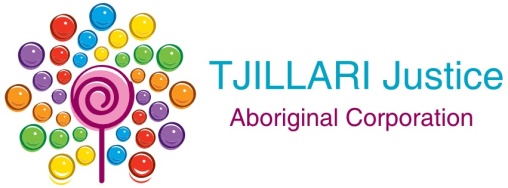 Tjillari Justice Aboriginal Corporation is seeking expressions of interest from experienced and qualified people interested in being appointed as an independent director. There are several positions currently vacant.About Tjillari JusticeTjillari Justice was established out of a concern for the growing number of Aboriginal and Torres Strait islander people becoming involved in the criminal justice system and a growing prison population.  It is a not for profit with Public Benevolent Institution and Deductible Grant Recipient status pending.Research shows that the impact of parental incarceration on children has a detrimental effect on their neurological development often causing developmental delays which can be permanent. These effects and continuing stress and trauma have been shown to contribute significantly to risky and illegal behaviours leading to juvenile offending and adult offending.  Tjillari aims at breaking the cycle of intergenerational offending by addressing known contributing factors in early childhood through support of children, building community capacity to raise strong resilient children and strong safe families.  Families with members in a correctional or rehabilitation centre can be stereotyped and stigmatized by main stream services and often disadvantaged by the loss of income when a partner/parent is incarcerated.   Tjillari Justice’s programs assist children and families in a non-judgemental and safe manner.  Tjillari Justice provides opportunities within its current framework for Aboriginal and Torres Strait Islander people to train and gain accreditation towards Certificates and will soon be able to employ graduates of its training program on a casual basis. Financial independence and empowerment are underlying goals of the corporation. Tjillari Justice relies of generating its funds through the delivery of Cultural Awareness programs to Government Departments and Private enterprise, fee for service of its core programs, small one off Government grants and philanthropic donations.  It is run by volunteers.Tjillari Justice is undergoing change as the demand for its services increases and is seeking expressions of interest from Independent Directors to assist us to grow and steer the corporation’s future directions.Key Selection CriteriaThe corporation is looking for people that:are prepared to commit to the vision, goals and values of Tjillari Justicehave an understanding and knowledge of the transformational social enterprise model of operationhave a background and expertise in:Business management, financial management, public administration Education and TrainingEarly childhood developmentLegal and justice issuesHealth and community developmentare familiar with or genuinely willing to learn about contemporary Aboriginal and               Torres Strait Islander issuesPrevious experience in a director role will also be highly regarded.How to ApplyEmail a copy of:your current CVan expression of interest (maximum three pages) demonstrating how you meet the                selection criteriato info@tjillarijustice.com.au.Applications close: Friday 17th March 2017 at 5:00pm